ГОСПОДАРСЬКИЙ ДОГОВІР ПОСТАВКИ № м. Київ									               «»    року«»,  в особі         , що діє на підставі             р.,  далі за текстом «Постачальник», з однієї сторони, та Товариство з обмеженою відповідальністю «», платник податку на прибуток  підприємств, в особі  , який діє на підставі       , платник податку на прибуток  підприємств, далі за текстом «Покупець» з іншої сторони, що разом надалі за текстом іменуються «Сторони», а кожен окремо – «Сторона»,  уклали цей договір, (надалі за текстом– «Договір»),  про наступне:1. ПРЕДМЕТ ДОГОВОРУ1.1. Постачальник зобов'язується передати (поставити) у зумовлені строки (строк) другій стороні - Покупцеві товар (товари), а Покупець зобов'язується прийняти вказаний товар (товари) і сплатити за нього грошову суму, обумовлену цим Договором.1.2. Предметом поставки є товар, зазначений у Специфікаціях.1.3. Постачальник гарантує, що товар належить йому на праві власності, не перебуває під забороною відчуження, арештом, не є предметом застави та іншим засобом забезпечення виконання зобов'язань перед будь-якими фізичними або юридичними особами, державними органами і державою, а також не є предметом будь-якого іншого обтяження чи обмеження, передбаченого законодавством України.2. БАЗИС ПОСТАВКИ2.1. Поставка товару здійснюється на умовах DDP (відповідно до вимог міжнародних правил щодо тлумачення термінів "Інкотермс" в редакції 2010 року) на адресу місця призначення, що зазначається у відповідних Замовленнях на поставку та Специфікаціях, які є невід’ємною частиною Договору.2.3. Право власності на поставлені товари переходить до Покупця з моменту фактичної передачі товару, що засвідчується підписанням уповноваженими представниками Сторін видаткової накладної та товаро-транспортної накладної.3. КІЛЬКІСТЬ І АСОРТИМЕНТ ПОСТАВКИ3.1. Загальна кількість товарів, що підлягають поставці, їх асортимент (найменування), вид, марка, тип, розмір, ціна тощо зазначені у Додатку №1 до даного Договору. Кількість товарів у партії, що підлягають поставці, їх асортимент (найменування), вид, марка, тип, розмір, ціна зазначаються у відповідній Специфікації. 3.2. Кількість товару, яка підлягає поставці за цим Договором, встановлюється у відповідних одиницях виміру (шт.). 3.3. Сторони мають право протягом дії Договору за погодженням змінювати загальну кількість та/або інші характеристики товарів, що підлягають поставці, про що Сторони укладають додаткові угоди. Товар за Договором може поставлятись окремими партіями. Партією товару вважається його асортимент, кількість, ціна вказана у відповідній Специфікації та в одній видатковій накладній.3.4. У випадку незамовлення Покупцем погодженої Сторонами у Специфікації кількості товару, асортименту товару таке незамовлення товару не вважається порушенням Покупцем своїх зобов'язань щодо придбання Товару у визначеній Договором кількості, асортименті і Постачальник не має права вимагати у Покупця неустойку за таке невиконання, а також відшкодування збитків у зв'язку з недоодержанням прибутку (упущена вигода). 4. СТРОКИ І ПОРЯДОК ПОСТАВКИ4.1. Асортимент, кількість, ціна відповідної партії товару погоджується Сторонами у відповідних Специфікаціях.4.2. Покупець здійснює замовлення товару на підставі Додатку № 1 до даного Договору зі своєї електронної адреси та направляє на електронну адресу Постачальника 
 замовлення на поставку товару. Замовлення може надаватись Постачальнику не менше, ніж за 3_(три) робочі дні до запланованої дати поставки товару. Підтвердження замовлення Постачальником (часткове підтвердження, непідтвердження) здійснене електронною поштою,  Сторони вважають письмовою формою відповідно до ч. 1 ст. 207 Цивільного кодексу України та ст.181 Господарського кодексу України та визнають належним доказом у разі виникнення спору. Протягом 1 (одного) робочого дня з дати отримання замовлення Покупця, Постачальник зобов’язаний надати Покупцеві електронне повідомлення про готовність товару до поставки, що є підтвердженням погодження замовлення Покупця, або повідомлення про неможливість поставки. 4.3. На підтвердження Замовлення та поставки, Сторони укладають відповідну Специфікацію до Договору.Постачальник зобов’язується поставити товар не пізніше 15 (п’ятнадцяти) робочих днів з моменту отримання замовлення Покупця.  Дата, вказана у видатковій накладній (товарно-транспортній накладній)  про прийняття товару Покупцем, є датою поставки Товару Постачальником.4.4. Товар приймається за кількістю та якістю представником (представниками) Покупця, належним чином уповноваженими відповідно до чинного законодавства, за адресами місць призначення Покупця, що вказані у відповідній Специфікації, на підставі товаросупровідних документів, які підтверджують кількість, комплектність, номенклатуру та асортимент товару. 4.5. Постачальник зобов’язаний надати разом з товаром Покупцю супровідну документацію: видаткову накладну та товарно-транспортну накладну, оформлені українською мовою та інші документи, які мають відношення до товару і належать до передачі разом з товаром відповідно до чинного законодавства України. Якщо разом з товаром вказані документи не передані, або заповнені з помилками (заповнені частково, з розбіжностями тощо), то Постачальник зобов’язаний не пізніше 10-денного строку з дати передачі товару Покупцю надати останньому вказані документи. В іншому випадку Покупець має право відмовитися від придбання товару та повернути товар Постачальнику за рахунок Постачальника, а в разі якщо такий товар вже оплачений (частково оплачений) Покупцем, Постачальник зобов’язаний повернути Покупцю сплачені за нього грошові кошти протягом 30 (тридцяти) календарних днів від дати поставки товару.4.6. Передача товару Постачальником та його приймання Покупцем за асортиментом, якістю пакування та кількістю провадиться на підставі видаткової, товарно-транспортної накладної.  4.7. На товар, що не відповідає умовам цього Договору складається акт приймання товару, що засвідчує невідповідність поставленого товару умовам Договору. У акті вказується кількість поставленого товару, дані про виявлені невідповідності, пошкодження із переліком цих невідповідностей та пошкоджень. Акт підписується представником Покупця та Постачальника. Один примірник акту при цьому надається Постачальнику. У видатковій, товарно-транспортній накладній робиться відмітка про складання акту.4.7.1. Якщо при прийманні товару буде виявлений товар в асортименті, що не відповідає даним, зазначеним у видатковій, товарно-транспортній накладній, відповідній Специфікації, Покупець має право:- відмовитися від прийняття всього товару;- прийняти частину товару, що відповідає вимогам щодо асортименту, і відмовитися від решти товару;- вимагати заміни частини товару, що не відповідає погодженому асортименту;- прийняти весь товар.У разі відмови від всього товару, чи від частини товару, або пред’явлення вимоги про заміну цього товару, Покупець такий товар не оплачує, а якщо товар вже оплачений (частково оплачений) Покупцем, Постачальник зобов’язаний повернути Покупцю сплачені за нього грошові кошти протягом 30 (тридцяти) календарних днів від дати поставки товару. Якщо Покупець надав вимогу щодо заміни невідповідного товару, Постачальник зобов’язаний замінити товар за свій рахунок протягом 30 (тридцяти) календарних днів з моменту отримання вимоги від Покупця.4.7.2. Якщо при прийманні товару виявиться менша кількість товару ніж встановлено видатковою, товарно-транспортною накладною,  відповідною Специфікацією, Покупець має право відмовитися від поставленого товару та його оплати, а якщо він оплачений (частково оплачений) - вимагати повернення сплаченої за нього грошової суми протягом 30 (тридцяти) календарних днів від дати поставки товару, або вимагати передання кількості товару, якої не вистачає.У разі надання вимоги щодо передання кількості товару, якого не вистачає, Постачальник повинен, за власний рахунок, передати Покупцю цю кількість товару протягом 30 (тридцяти) календарних днів з моменту отримання такої вимоги.4.7.3. У випадку виявлення надлишків товару щодо кількості, зазначеної у видатковій, товарно-транспортній накладній,  відповідній специфікації, Покупець повідомляє про це Постачальника.Покупець має право:-  не приймати не замовлений ним товар;- прийняти більшу кількість товару, оплатити додатково прийнятий ним товар, за цінами, визначеними у чинній Специфікації протягом 14 (чотирнадцяти) робочих днів за дати поставки. 4.7.4. Під час приймання товару від Постачальника, Покупець здійснює перевірку товару на предмет неушкодженості пакування товару. У випадку виявлення пошкодження пакування товарів Покупець здійснює огляд такого товару на предмет наявності недоліків щодо його якості. При виявленні пошкодження товару, Покупець має право:- вимагати заміни пошкодженого товару;- відмовитися від прийняття пошкодженого товару.У випадку вимоги Покупця щодо заміни пошкодженого товару, Постачальник замінює пошкоджений товар протягом 30 (тридцяти) календарних днів від дати його поставки за свій рахунок. Сторони погодили, що Покупець має право не оплачувати товар, який підлягає заміні до здійснення заміни Постачальником  та  така не оплата товару не вважається порушенням Покупцем своїх зобов'язань щодо оплати товару у визначені Договором строки  і Постачальник не має права вимагати у Покупця неустойку за таке невиконання, а також відшкодування збитків у зв'язку з недоодержанням прибутку (упущена вигода).  Крім того, строк оплати  товару, що підлягає заміні починає відлік з дати заміни та становить 14 (чотирнадцять) календарних днів з дати заміни товару Постачальником за умови, якщо Постачальник зареєструє відповідні податкові накладні в Єдиному реєстрі податкових накладних. У разі коли Постачальник у встановлені строки на оплату не зареєструє податкову накладну, то строк оплати  становить  5(п’ять)  робочих днів з дати реєстрації відповідної накладної. Якщо Постачальник не замінить товар у строки, зазначені вище Покупець має право  відмовитись від такого товару. Якщо Покупець відмовився від прийняття пошкодженого товару та /або відмовився від товару у зв’язку  з порушенням Постачальником строків заміни товару, повернення такого товару здійснюється за рахунок Постачальника, а якщо такий товар вже оплачений (частково оплачений) Покупцем, Постачальник зобов’язаний повернути Покупцю сплачені за нього грошові кошти протягом 30 (тридцяти) календарних днів від дати поставки товару. У випадку встановлення пошкодження упаковки товару без пошкодження цілісності товару та відмови Покупця приймати такий товар, Постачальник замінює такий товар протягом 30 тридцяти) календарних днів  від дати поставки за свій рахунок. 4.8. Строк для перевірки якості товару щодо наявності прихованих недоліків (таких, що встановити при звичайному візуальному огляді неможливо) та перевірки комплектності товару, складає 5 (п’ять) робочих днів від дати поставки. У випадку встановлення прихованих недоліків Покупець повідомляє про це Постачальника письмово протягом 3 (трьох) робочих днів від дати встановлення таких недоліків. Покупець складає акт  про встановлення прихованих недоліків  товару або про виявлення некомплектності товару та направляє його Постачальнику протягом 2 (двох) робочих днів від дати його складання. Постачальник повинен, за вибором Покупця, протягом 30 (тридцяти) календарних днів від дати отримання акту від Покупця :- замінити неякісний товар;- повернути вартість неякісного товару у випадку його оплати. Всі витрати по заміні неякісного товару несе Постачальник. У разі поставки некомплектних товарів Постачальник зобов'язаний на вимогу Покупця доукомплектувати їх протягом 14 (чотирнадцяти) календарних днів після одержання вимоги або замінити комплектними у той же строк, якщо Сторонами не погоджено інший строк.4.9. У разі, якщо Сторонами під час прийому-передачі Товару не складено акту приймання товару про виявлені недоліки пакування, асортименту та кількості, Сторони вважають, що Покупцеві передано Товар належної асортименту, кількості та якості пакування.4.10. Сторони погодили, що Покупець має право не оплачувати товар, який підлягає заміні, допоставці  або доукомплектуванню.  Строк оплати  товару, що підлягає заміні , допоставці або доукомплектуванню  починає відлік з дати заміни , поставки або доукомплектування  та становить 5 (п’ять) календарних днів з дати заміни (допоставки, доукомплектування) товару  Постачальником за умови якщо Постачальник зареєструє відповідні податкові накладні в Єдиному реєстрі податкових накладних. У разі коли Постачальник у встановлені строки на оплату не зареєструє податкову накладну, то строк оплати становить 5 (п’ять) робочих днів з дати реєстрації відповідної накладної.  Якщо Постачальник не замінить товар , не допоставить  або не доукомплектує товар  у строки, зазначені вище Покупець має право  відмовитись від такого товару  та не оплачувати  його, а якщо товар вже оплачений , Постачальник зобов’язаний  повернути вартість такого товару  протягом 5 (п’яти) календарних днів з дати отримання відповідної вимоги від Покупця.  Така відмова  не вважається порушенням Покупцем своїх зобов'язань щодо договору  і Постачальник не має права вимагати у Покупця неустойку за таке невиконання, а також відшкодування збитків у зв'язку з недоодержанням прибутку (упущена вигода).4.12. Якщо предметом поставки є меблі, то Постачальник зобов’язаний   забезпечити їх складання   у місці їх поставки  протягом 2-х (двох) календарних днів з дати поставки такого товару   або поставити у зібраному вигляді.5. ЯКІСТЬ ТОВАРІВ, ЩО ПОСТАВЛЯЮТЬСЯ, ТА УПАКОВКА ТОВАРІВ5.1. Якість товарів, що поставляються, повинна відповідати стандартам, технічним умовам, іншій технічній документації, яка встановлює вимоги до їх якості, або зразкам (еталонам). Товар повинен відповідати всім санітарним, гігієнічним, технічним та іншим нормам, стандартам та правилам, встановленим чинним законодавством України для товарів даного виду, а також не мати дефектів товарного виду.5.2. Якість товару повинна бути підтверджена документами, які необхідні для товару даного виду згідно із чинним законодавством України. Всі необхідні документи, що підтверджують якість та відповідність товару Постачальник зобов’язаний передати Покупцеві в момент передачі товару. 5.3. Товари, на які поширюються гарантійні строки експлуатації, повинні мати гарантійні талони та інструкції з експлуатації (експлуатаційні документи), які мають бути виконані державною мовою.5.4. Товар повинен бути наданий в тарі та (або) упакований звичайним для нього способом в упаковку, а в разі їх відсутності – способом, що забезпечує зберігання товару під час звичайних умов зберігання та транспортування. Кожна одиниця товару має бути упакована в гофрокартон (або інша упаковка що забезпечує надійне пакування та подальше транпортування товару). Упаковка має бути щільна, якісна та придатна до надійного складського стелажного  зберігання.	На кожну упаковку має бути нанесений штрих-код в системі EAN 13 та зазначена інформація про найменування товару  та кількість в упаковці. На кожній упаковці одиниці товару  має  бути зазначені наступні дані (щодо товару, що міститься всередині):Найменування товаруШтрих-кодПостачальник за власний рахунок забезпечує пакування товару, необхідне для перевезення, зберігання товару, відповідності умовам цього Договору. Упаковка повинна містити належне маркування. Додаткові вимоги до упаковки партії товару, встановлені Покупцем, зазначаються в Специфікації.6. ГАРАНТІЇ ЯКОСТІ ТОВАРІВ6.1. Гарантійний строк (строк, протягом якого Постачальник гарантує якість товару) вказується у  Додатку № 1 або у відповідній Специфікації до цього Договору.6.2. Гарантійний строк починає перебіг з моменту передачі товару Покупцю по видатковій накладній та товарно-транспортній накладній. Гарантійний строк на комплектуючі вироби і складові частини вважається рівним гарантійному строку на основний виріб, якщо інше не передбачено стандартами (технічними умовами) на основний виріб. Постачальник відповідає за недоліки товару, якщо він не доведе, що вони виникли після його передання Покупцеві внаслідок порушення Покупцем правил користування та або зберігання товару, дій третіх осіб, випадку або обставин непереборної сили. 6.3. У разі встановлення будь-яких недоліків (дефектів) у товарі протягом гарантійного строку Покупець надає Постачальнику претензію в межах гарантійного строку.6.4. Постачальник повинен за вибором Покупця протягом 10 (десяти) робочих днів з моменту отримання такої претензії: безоплатно усунути недоліки неякісного Товару, а в разі неможливості їх усунення в той же строк замінити такий товар відповідним товаром належної якості, або за вибором Покупця – повернути Покупцю сплачені за нього грошові кошти відповідно до видаткової накладної (товарно-транспортної накладної)  протягом 7 (семи) календарних днів з дати отримання відповідної вимоги від Покупця . Якщо недоліки товару виявлені Покупцем після спливу гарантійного строку, Постачальник несе відповідальність за такі недоліки товару перед Покупцем, якщо Покупець доведе, що такі недоліки виникли до передання йому товару або з причин, які існували до цього моменту. В такому випадку Постачальник повинен за вибором Покупця протягом 10 (десяти) робочих днів з моменту отримання від Покупця претензії з додаванням  доказу, що,  недоліки виникли до передання йому товару або з причин, які існували до цього моменту: за свій рахунок усунути недоліки неякісного Товару, а в разі неможливості їх усунення в той же строк замінити такий товар відповідним товаром належної якості за рахунок Постачальника, або за вибором Покупця – повернути Покупцю сплачені за нього грошові кошти відповідно до видаткової накладної.7. ЦІНА ТОВАРУ ТА СУМА ДОГОВОРУ7.1. Ціни на товари, що постачаються Постачальником на момент укладання Договору зазначаються у Додатку № 1 до цього Договору.7.2. Сторони домовились, що  ціна товару, визначена у   Додатку №1 до цього Договору не підлягає коригуванню 7.3. Зміна остаточно узгодженої Сторонами ціни товару після його поставки Покупцю не допускається.7.4. Сума Договору складається з загальної суми вартості партій товарів, оплачених Покупцем протягом строку дії цього Договору. Ціна товару, яка входить в партію товару зазначається у відповідній специфікації та  накладній. 7.5. Ціни встановлюються у національній валюті України.8. ПОРЯДОК РОЗРАХУНКІВ8.1. Покупець здійснює розрахунки за отриману партію товару на умовах відстрочення платежу впродовж 20 (двадцяти) банківських днів з дати поставки товару Постачальником за умови якщо Постачальник зареєструє відповідні податкові накладні в Єдиному реєстрі податкових накладних. У разі коли Постачальник у встановлені строки на оплату не зареєструє податкову накладну, то строк оплати становить 5 (п’ять) робочих днів з дати реєстрації відповідної накладної.  8.2. Оплата здійснюється шляхом безготівкового переказу на поточний рахунок Постачальника, вказаний у реквізитах Постачальника в цьому Договорі.8.3. При здійсненні платежу Покупець повинен вказувати у платіжному дорученні номер та дату цього договору, та номер і дату рахунку-фактури, виписаного Постачальником. Днем здійснення платежу вважається дата, у якій сума, що підлягає оплаті, була списана з банківського рахунку Покупця.  8.4. Постачальник не пізніше строку, передбаченому у чинному законодавстві України з дати поставки відповідної партії товару зобов’язаний скласти та зареєструвати відповідні податкові накладні в Єдиному реєстрі податкових накладних у відповідності до вимог чинного законодавства. У випадку невиконання Постачальником обов’язку з реєстрації податкової накладної  в Єдиному реєстрі податкових накладних, а рівно реєстрації такої податкової накладної з порушенням зазначеного строку реєстрації, Постачальник виплачує Покупцю штраф в розмірі, що дорівнює 100 % сумі податку на додану вартість. Вказаний штраф сплачується за першою вимогою Покупця шляхом безготівкового переказу на банківський рахунок Покупця впродовж 7 (семи ) календарних днів з дати отримання Постачальником такої вимоги.8.5.  Сторони погодили, що у разі якщо Постачальник не поставить товару у погоджені у цьому Договорі строки Покупець має право відмовитись від такого товару  та не оплачувати його.  Така відмова  не вважається порушенням  Покупцем  своїх зобов'язань щодо договору  і Постачальник  не має права вимагати у Покупця   неустойку за таке невиконання, а також відшкодування збитків у зв'язку з недоодержанням прибутку (упущена вигода).9. ВІДПОВІДАЛЬНІСТЬ СТОРІН9.1. Сторона, яка порушила зобов’язання, визначене цим Договором та/або чинним законодавством України, зобов’язана відшкодувати завдані цим збитки Стороні, чиї права або законні інтереси якої порушено. 9.2. Склад та розмір відшкодування збитків визначається Сторонами за правилами, встановленими Господарським кодексом України. 9.3. Сторона, яка порушила своє зобов’язання або напевне знає, що порушить його при настанні строку виконання, повинна невідкладно, або не пізніше 3 (трьох) робочих днів, повідомити про це другу сторону. У протилежному випадку ця сторона позбавляється  права посилатися на невжиття другою стороною заходів щодо запобігання збиткам та вимагати відповідного зменшення розміру збитків. 9.4. За прострочення в поставці товару Постачальник сплачує на користь Покупця пеню у розмірі 0,01% від вартості партії товару, поставку якого прострочено, за кожний день прострочення в поставці, а за прострочення понад 30 (тридцяти) календарних днів додатково стягується штраф у розмірі десяти відсотків вартості партії товару.9.5. В разі прострочення Постачальником повернення коштів, відповідно до вимог цього  Договору, Постачальник зобов’язаний сплатити пеню у розмірі 0,01% від суми невиконаного грошового зобов’язання за кожний день прострочення.9.6. В разі поставки Постачальником товару неналежної якості (пошкодження упаковки, приховані недоліки, некомплектності тощо ), Постачальник сплачує Покупцю штраф у розмірі 20% від вартості товару неналежної якості, у тому числі неналежної упаковки, некомплектності.9.7. За прострочення в заміні/усуненні недоліків товару неналежної якості чи комплектності, відповідно до вимог цього  Договору, Постачальник сплачує Покупцю пеню у розмірі 0,01% від вартості товару неналежної якості чи комплектності за кожний день прострочення.9.8. За прострочення в оплаті згідно пп. 8.1.2. Договору Покупець сплачує Постачальнику, на його вимогу, пеню у розмірі облікової ставки НБУ, яка діяла у період порушення, від суми невиконаного грошового зобов’язання за кожний день прострочення. 9.9. У випадку відмови Постачальника від поставки замовленого товару за цінами, що зазначені у Додатку № 1 / Специфікаціях /Замовленнях до даного Договору, Постачальник зобов’язаний сплатити Покупцю штраф в розмірі 100% від загальної вартості товару, вказаної в Додатку № 1 / Специфікаціях /Замовленнях.10. ОБСТАВИНИ, ЩО ВИКЛЮЧАЮТЬ ВІДПОВІДАЛЬНІСТЬ СТОРІН (ФОРС-МАЖОР)10.1. Сторони погодилися, що у разі виникнення обставин непереборної сили, а саме: війни, військових дій, блокади, ембарго, валютних обмежень, змін у законодавстві Сторони, яка повинна виконати зобов’язання, які унеможливлюють виконання Стороною своїх зобов’язань за даним Договором, пожеж, повеней, іншого стихійного лиха чи природних явищ, та безпосередньої дії таких обставин на сторону, яка повинна виконати зобов’язання, Сторона звільняється від виконання своїх зобов’язань на час дії зазначених обставин. У разі коли дія зазначених обставин триває більш як 90 днів, кожна із Сторін має право на розірвання Договору і не несе відповідальності за таке розірвання за умови, що вона повідомить про це іншу Сторону не пізніш як за 30 днів до розірвання. Достатнім доказом дії таких обставин та терміну дії є сертифікат, виданий Торгово-промисловою палатою України або регіональною торгово-промисловою палатою.11. ПОРЯДОК ВИРІШЕННЯ СПОРІВ.11.1. Усі спори, що виникають з Договору або пов’язані із ним, вирішуються шляхом переговорів між сторонами. Якщо відповідний спір неможливо вирішити шляхом переговорів, він вирішується у судовому порядку за встановленою підвідомчістю та підсудністю такого спору відповідно до чинного законодавства України.11.2. Дія Договору може бути припинена в порядку, передбаченому законодавством.12. СТРОК ДІЇ ДОГОВОРУ 12.1. Договір  вступає в дію з дати його укладання (підписання) та скріплення печатками і діє по «11» липня  2019 року включно, а у частині не виконаних зобов'язань – до їх повного виконання. Якщо за місяць до закінчення строку дії договору жодна Сторона письмово не повідомить одна одну про припинення дії договору, він вважається продовжений один раз на один рік і на тих саме умовах.12.2.  Дія Договору може бути припинена:12.2.1 за письмовою вимогою Покупця, заявленою за 10 (десять) днів до запланованої дати припинення дії Договору. При цьому Постачальник  до запланованої дати розірвання Договору повинен повернути Покупцеві  сплачені кошти за непоставлений товар протягом  3 банківських  днів з дати отримання відповідної вимоги від Покупця. 12.2.2. за згодою сторін.12.2.3.  в порядку, передбаченому законодавством України.13. КОНФІДЕНЦІЙНІСТЬ ТА НЕРОЗГОЛОШЕННЯ13.1. За винятком розголошення під час будь-якого судового процесу або у будь-якому іншому випадку, передбаченому чинним законодавством України, Сторони дотримуються умов конфіденційності щодо положень Договору та всіх інших попередніх домовленостей, інших договорів, обіцянок, заяв, гарантій, згод та переговорів щодо предмету договору в письмовій чи усній формі між Сторонами договору та їх представниками, правонаступниками, або іншими уповноваженими особами. Покупець має право надавати копію Договору, а також первинні документи (або їх копії), складені на його виконання, податковим та іншим органам виконавчої влади, контролюючим компаніям, банківським, аудиторським та іншим установам, що здійснюють аудит чи оцінку діяльності Покупця.13.2. У випадку порушення будь-якою Стороною своїх зобов’язань, передбачених пунктом 12.1 договору, інша Сторона має право звернутися до суду чи вжити будь-яких інших заходів, передбачених чинним законодавством України, які запобігають розголошенню інформації Стороною або іншою особою, яка володіє такою інформацією.14. ІНШІ УМОВИ 14.1. Обмін інформацією між Сторонами може проводитись безпосередньо, або із застосуванням телефонного зв`язку, шляхом листування або повідомлення електронною поштою. Електронні копії документів, переданих Сторонами в межах даного Договору, мають юридичну силу до моменту надання їх оригіналів. Сторони зобов’язуються передати одна одній оригінали документів протягом 3 (трьох) календарних днів з дати їх підписання.14.2. Сторони несуть повну відповідальність за правильність вказаних ними у цьому Договорі реквізитів та зобов’язуються протягом 5 (п`яти) робочих днів від дати настання змін у письмовій формі повідомляти іншу Сторону про їх зміну, а у разі неповідомлення несуть ризик настання пов'язаних із ним несприятливих наслідків.14.3. Додаткові угоди та додатки до Договору є його невід’ємною частиною і мають юридичну силу у разі, якщо вони складені у письмовій формі, підписані та скріплені печатками сторін.14.4. Особи, які підписують цей Договір від імені Сторін, як суб’єкти персональних даних, дають взаємну згоду на обробку їхніх персональних даних під час укладення та виконання цього Договору та своїми підписами засвідчують, що повідомлені про володільця персональних даних, склад та зміст зібраних персональних даних, свої права, визначені Законом України «Про захист персональних даних», мету збору персональних даних та осіб, яким передаються їх персональні дані, та усвідомлюють, що такі дані обробляються (зберігаються) іншою Стороною з метою забезпечення реалізації господарсько-правових відносин в цілях бухгалтерського, податкового обліку та у сфері статистичної звітності, а також передачі персональних даних органам державної влади (за вимогою).14.5. Цей Договір, складений при повному розумінні Сторонами його умов та термінології українською мовою у 2 автентичних примірниках, які мають однакову юридичну силу.15. ДОДАТКИ ДО ДОГОВОРУ:Невід’ємними додатками до цього Договору є:- додаток № 1;- Специфікації до Договору.16. РЕКВІЗИТИ ТА ПІДПИСИ СТОРІН:Додаток №     до господарського договору поставки №,укладеного «   »м. Київ						                               	 «     » липня   року,  в особі                ., що діє на підставі             .,   далі за текстом «Постачальник», з однієї сторони, та Товариство з обмеженою відповідальністю «   », платник податку на прибуток  підприємств, в особі   ., який діє на підставі       , далі за текстом «Покупець», з другої сторони, уклали цей додаток №1 до господарського договору поставки №_      року (надалі – Договір) на підставі параграфу 1 глави 30 Господарського кодексу України, про наступне: Сторони домовились, що Постачальник поставить Покупцеві Товар за цінами, що вказані нижче:*В ціну за товар включена вартість упаковки, робіт, збирання, транспортування та всіх інших матеріалів, робіт та послуг, які можуть бути здійснені Постачальником задля виконання даного Договору.       2.Опис та макет Товару -  Шафа металева 2-х секційнаЛавка для роздягальні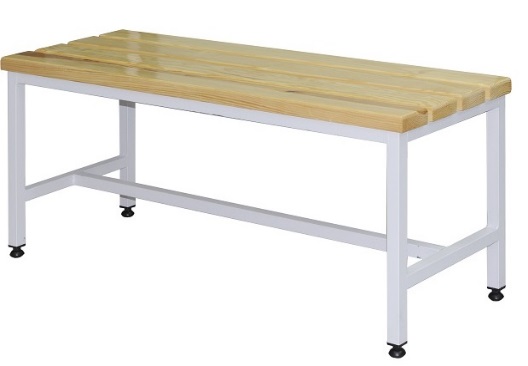 3. Невибірка Покупцем заявленої кількості товару. асортименту товару не буде вважатися порушенням Покупцем зобов’язань по договору і не тягне за собою відповідальності за невиконання/неналежне виконання зобов’язань по договору.4. Гарантійний строк на товар становить 12 місяців.5. Виконання умов Договору здійснюється з урахуванням положень даного Додатку.6. Даний Додаток складений в двох примірниках, по одному примірнику для кожної зі Сторін, які мають однакову юридичну силу. Даний Додаток є невід’ємною частиною Договору та набирає чинності з моменту його підписання Сторонами.7. Одностороння відмова від виконання умов даного Додатку та одностороння зміна його умов не допускається.8. У всьому іншому, не передбаченому в даному Додатку, сторони керуються Договором та чинним законодавством України.РЕКВІЗИТИ ТА ПІДПИСИ СТОРІН:Додаток № 2 До господарського договору поставки № укладеного м. Київ									«» «»,  в особі           ., що діє на підставі.,     далі за текстом «Постачальник», з однієї сторони, та Товариство з обмеженою відповідальністю «», платник податку на прибуток  підприємств, в особі           ., який діє на підставі , далі за текстом «Покупець», з другої сторони, уклали цей додаток №2 до господарського договору поставки №      року (надалі – Договір) на підставі параграфу 1 глави 30 Господарського кодексу України, про наступне: СпецифікаціяСторони домовились, що Постачальник поставить Покупцеві  партію Товару в асортименті, кількості та за цінами , що вказані нижче:2. Невибірка Покупцем заявленої кількості товару. асортименту товару  не буде вважатися порушенням Покупцем зобов’язань за Договором і не тягне за собою відповідальності за невиконання/неналежне виконання зобов’язань за Договором.3. Виконання умов Договору здійснюється з урахуванням положень даного Додатку.4. Даний Додаток складений в двох примірниках, по одному примірнику для кожної зі Сторін, які мають однакову юридичну силу. Даний Додаток є невід’ємною частиною Договору та набирає чинності з моменту його підписання Сторонами.5. Одностороння відмова від виконання умов даного Додатку та одностороння зміна його умов не допускається.6. У всьому іншому, не передбаченому в даному Додатку, сторони керуються Договором та чинним законодавством України.РЕКВІЗИТИ ТА ПІДПИСИ СТОРІН:ПокупецьПостачальник№Асортимент (найменування)Ціна без ПДВ (грн.) за 1 (одну) шт.Ціна з ПДВ (грн.) за 1 (одну) шт.Гарантійний строк, міс.Код Товару за УКТЗЕД1Шафа металева 2-х секційна  2Лавка для роздягальні  Характеристики та комплектація металевої шафиХарактеристики та комплектація металевої шафиТовщина Висота (мм)Ширина (мм)Глибина (мм)Кількість секцій (шт.)2Колір виробусірий RAL 7035Вентиляційні отвориЄ в наявностіВішакотримачЄ в наявностіГачкиЄ в наявностіІндивідуальний замок на кожну секціюЄ в наявностіПолиця в середині шафи 1 штХарактеристики лавки для роздягальніХарактеристики лавки для роздягальніВисота (мм)Ширина (мм)Глибина (мм)Колір каркасусірий RAL 7035ДошкиПокриті нетоксичним лакомПокупецьПостачальник№Асортимент (найменування)К-ть (Шт.)Адреса поставкиЦіна без ПДВ (грн.)Сума без ПДВ (грн.)1Шафа металева 2-х секційна  ШО-400/2, 1800hх800х5002Лавка для роздягальні  С-1000, 445hх1000х3753Шафа металева 2-х секційна  ШО-400/2, 1800hх800х5004Лавка для роздягальні  С-1000, 445hх1000х3755Шафа металева 2-х секційна  ШО-400/2, 1800hх800х5006Лавка для роздягальні  С-1000, 445hх1000х3757Шафа металева 2-х секційна  ШО-400/2, 1800hх800х5008Лавка для роздягальні  С-1000, 445hх1000х3759Шафа металева 2-х секційна  ШО-400/2, 1800hх800х50010Лавка для роздягальні  С-1000, 445hх1000х37511Шафа металева 2-х секційна  ШО-400/2, 1800hх800х50012Лавка для роздягальні  С-1000, 445hх1000х375Разом без ПДВПДВ:Всього з ПДВ:ПокупецьПостачальник